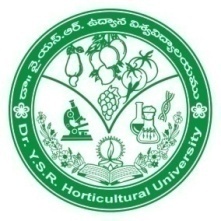 Dr. Y. S. R. HORTICULTURAL UNIVERSITYVENKATARAMANNAGUDEM – 534 101 RE-TENDER DOCUMENT FOR SUPPLY OF LABOUR / CONTRACT WORKERS ON WORK CONTRACT BASIS TO TAKE UP HORTICULTURE FIELD OPERATIONS,MAINTENANCE OF LABORATORIES,GUESTHOUSE, OFFICE, WATCH AND WARD & OTHER RELATED WORKSAT CITRUS RESEARCH STATION,TIRUPATIAICRP ON FRUITS (CITRUS)CITRUS RESEARCH STATION-TIRUPATIANDHRA PRADESH-517502Dr.Y.S.R. HORTICULTURAL UNIVERSITYCITRUS RESEARCH STATION: TIRUPATIRe-Tender notification for supplying Labour on work contract basis to take up different Horticulture field operations, maintenance of laboratories, guesthouse, office, watch and ward & other related works,  available as per the list enclosed in the Annexure to the CRS, Tirupati for a period of 180 days w e f  01-03-2024. Sealed tenders are invited from reputed contractors having license from labour department and registered with GST department and having EPF and ESI No., and experience in similar work for providing Labour on work contract basis by paying the wages to each worker as per Minimum wages Act as per the orders issued by the Govt. or University from time to time to take up the Horticulture Operations of CRS, Tirupathi, Chittoor District, A.P. Tender forms with terms and conditions can be downloaded from the office website of Dr.YSR Horticultural University. The sealed tenders with a processing fee of Rs. 1,000/- (one thousand only) in the form of Demand Draft in favour of Principal Scientist (Hort) & Head, CRS, Tirupati along with security deposit for Rs. 1,00,000/- (One lakh only) in the form of Demand draft / Bankers cheque duly superscribing "Tender for supply of contract labour to take up Horticulture field Operations, maintenance of laboratories, guesthouse, office, watch and ward & other related works on work contract basis" on the cover should reach the undersigned on or before 24-02-2024 at 04-30 PM. Sealed tenders will be opened on 26-02-2024 at 10.30 AM in the presence of the tenderers.                        -sd-Principal Scientist (Hort) & Head                                                                                                    Citrus Research StationDr.Y.S.R. HORTICULTURAL UNIVERSITYCITRUS RESEARCH STATION: TIRUPATITender documents for providing labour on work contract basis price schedule(Should be filled in on the printed letter head of the tendered with date, signature and seal and submit along with the tender)PRICE SCHEDULEIncome Tax @ 2% will be deducted on gross till amount from the each wages bill EPF and ESI deductions should be mentioned clearly.I/We agree to execute the contract in accordance with the provisions of the tender document Signature 	:Name 		:Designation 	:Place	:							Address  	:Date	:D.D.No., date and amount and The name of the bank toward security depositSignature 	:Name 		:Designation 	:Place	:							Address  	:Date	:TENDER DOCUMENTS TO TAKE UP DIFFERENT HORTICULTURE FIELD OPERATIONS, MAINTENANCE OF LABORATORIES, GUESTHOUSE, OFFICE, WATCH AND WARD & OTHER RELATED WORKS.(The tenderer is required to submit the following undertaking on his/her letter head with date, signature, seal and submit along with the tender form)UNDERTAKINGI/We undertake to pay the labor wages, EPF, and ESI Charges within the stipulated time (10 days after bill raised) where the bill is generated by the office hereunder refereed as CRS,Tirupati for the entire period of contract It is to certify that the final rates mentioned in the price schedule including commission charges, supervision and other stationary expenditure like license fee, administration charges.I/We further undertake that I/We follow all the statutory rules like minimum wages Act, EPF Act, ESI Act etc, applicable to contract labour and we will be responsible for any labour problems arising out of Rules as specified by the appropriate Govt. authority from time to time.I/We are ready to execute the contract with effect from the date stipulated by the Principal Scientist (Hort) & Head, CRS, Tirupati and sign the contract agreement on Non-Judicial stamp paper of specified value.I/We undertake to furnish the Security Deposit of Sum Equivalent to 10% of probable contractual amount for 180 days which is to be retained by the Principal Scientist (Hort) & Head, CRS, Tirupati for the entire period of contract which shall be refunded only after the satisfactory expiry of the services provided by us within three months. The security Deposit will not carry any interest.I/We will abide by all the terms and conditions laid down by the Principal Scientist (Hort) & Head, CRS, Tirupati.Signature 		:Name 			:Designation 		:Address  		:Place	:Date	:Dr.Y.S.R. HORTICULTURAL UNIVERSITY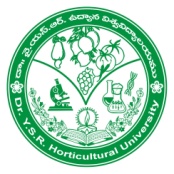 CITRUS RESEARCH STATION: TIRUPATITENDER FOR PROVIDING CONTRACT LABOUR TO TAKE UP DIFFERENT HORTICULTURE FIELD OPERATIONS, MAINTENANCE OF LABORATORIES, GUESTHOUSE, OFFICE, WATCH AND WARD & OTHER RELATED WORKS FOR EXECUTING THE WORKS ON WORK DONE ON WORK CONTRACT BASIS FOR THE.TERMS AND CONDITIONS OF AGREEMENT BETWEEN CONTRACTOR AND CITRUS  RESEARCH STATION, TIRUPATIAn agreement made at _______________ on this __________ day of 2024 between Citrus Research Station, Tirupati represented by The Principal Scientist (H) and Head, CRS, Tirupati (herein after called University) which expression shall unless excluded by or repugnant to the subject or context include Research Station(s) / Scheme(s) or any other Establishment of Office under its control its successors or assignees of one part and _____________ represented by Sri _________________ S/o, _______________ aged ______ Years (hereinafter called Contractor) which expression, unless expression, unless excluded by or repugnant to the subject or context includes his heirs, executor, Administrators and legal representative of other part.And whereas the Contractor is carrying on the business of _________________________________Man power supply to the Horticultural operations, maintenance of roads and buildings, guesthouse, laboratory and office on work done on work contract and whereas the University is desirous of entrusting them to the Contractor.Whereas the University is engaged in Research and other related activities is desirous of engaging contractor to _______________ and such other incidental works as may be entrusted from time to time.And whereas the Contractor has agreed to undertake ______________________________________ upon the following terms and conditions. 1. Period of ContractThis agreement shall be in force for a period of 01-02-2024 from to 28-07-2024 Either party thereto shall be entitled to terminate this agreement by giving to the other, notice of 30 days in writing, on the expiry of the said period, this agreement shall come to an end. However, the Principal Scientist (Hort) & Head, CRS, Tirupati may, at its sole discretion, relieve the contractor from any or all of his obligations under this agreement at any time during the period of notice, even at short notice.Notwithstanding anything contained in this agreement the University shall be entitled to terminate this agreement without compensation upon the happening of all or any of the following events provided Principal Scientist (Hort) & Head, CRS, Tirupati has give Seven days notice to rectify the breach and the Contractor has failed to do so.If, in the opinion of the Principal Scientist (Hort) & Head, CRS, Tirupati which shall be final and binding, the contractor has failed and/or neglected to carry out any of his obligations under this agreement, If contractor commits a breach of any of the terms and conditions here in contained.Upon the contractor committing any act of insolvency making an application to be adjudicated insolvent or being adjudicated insolvent or an application 'being made to have the contractor adjudicated insolvent or upon a distress, execution or other process being levied or an incumbent taking possession of or a receiver being appointed of, any part of the	or property of the Contractor or upon the Principal Scientist (Hort) & Head, CRS, Tirupati being required not to hire the contractor's services etc., in the manner provided for in this agreement pursuant to any statute or order or rule regulation enacted in that behalf of or pursuant to any award, judgment, or decision of court of competent discretion, agree not to terminate this agreement in the case of an award, judgment or decision of a court if the Contractor lawfully challenges this said award, judgment or decision of the court and simultaneously agrees to indemnify the Principal Scientist (Hort) & Head, CRS, Tirupati and hold the Principal Scientist (Hort) & Head, CRS, Tirupati free and harmless from and against any and all claims, demands charges and expenses, if any including but without prejudice to the generality of the foregoing, legal costs between attorney and client or on account whatsoever arising out of and as a result of any such.If, the Contractor seals his office or transfers his right to other person or does any act whereby he ceases to be a Contractor.If the employees, workmen of the Contractor are required to be treated as employees of CRS, Tirupati/University pursuant to any statute, rule or regulations enacted in that behalf by the Government State/Central or pursuant to any agreement, order, award, settlement, decree, or otherwise the contractor shall indemnify' and keep indemnified the CRS, Tirupati /University for any expenses or losses that may be sustained by the Principal Scientist (Hort) & Head, CRS, Tirupati / the University as a of any such eventuality taking place.Further, it is expressly made clear that it is not obligatory on the part of Principal Scientist (Hort) & Head, CRS, Tirupati /University to give constant or continuous work to the contractor.2. EXECUTION OF WORKS BY THE CONTRACTORThe contractor agrees in particular to execute, fulfill and discharge the works listed in the tender Schedule as per the specifications as laid down by the Principal Scientist (Hort) & Head, CRS, Tirupati in the manner herein after appearing to the entire satisfaction of the Principal Scientist (Hort) & Head, CRS, Tirupati and any of the works that may be entrusted during the tenure of the agreement,3. CHARGESIn consideration of the services as above, rendered by the contractor, the Principal Scientist (Hort) & Head, CRS, Tirupati l hereby agree to pay the Contractor as per approved rates inclusive of Commission Charges.It is abundantly made clear and agreed between the parties that no upward revision in charges or in other ratings as stipulated in this agreement, shall be agreed during the period of this agreement.4. IMPOSSIBILITY OF PERFORMANCEIn the event of strike of all or any sections on the premises of the CRS, Tirupati by the workmen or of a lockout or a closure whether parties or otherwise on the premises located at Perur village Chandragiri Mandal, Tirupati Rural Chittoor district or on happening of any event over which the Principal Scientist (Hort) & Head, CRS, Tirupati /shall not be liable to pay to the contractor any charges or any or all other charges if any, during such period, b. In the event, any of the services or persons as mentioned in the contract, not being rendered / provided or made available by the contractor, at any time for any reason whatsoever, the Principal Scientist (Hort) & Head, CRS, Tirupati shall be at liberty to have such services rendered by any other sources and the cost of damages of getting such services from such other sources debited to the account of the Contractor. 5. SECURITY DEPOSIT AND SURETIESThe Contractor, shall deposit a sum equivalent of 10% probable annual contractual amount estimated by the Principal Scientist (Hort) & Head, CRS, Tirupati subjected to a minimum of Rs. 1,00,000/- (One lakh only) as Security deposit which will be retained by the Principal Scientist (Hort) & Head, CRS, Tirupati. The security deposit shall be retained with Principal Scientist (Hort) & Head, CRS, Tirupati as long as the contract is in force and carries no interest and shall be returned after satisfactory expiry of contract period within three months without any interest.6. SUPPLY OF MATERIALS AND EQUIPMENT TO THE CONTRACTOR:During the Currency of this agreement, the University shall provide to the Contractor, all the materials implements/Machinery Equipment such as required as enable him to discharge the entrusted services to the satisfaction of the Principal Scientist (Hort) & Head, CRS, Tirupati. Any of the material implements/machines/equipments given by the Principal Scientist (Hort) & Head, CRS, Tirupati to the contractor for use that may be required to carry out operations entrusted to the contractor shall be used by the contractor diligently only for the purposes for which they are intended for, The Contractor shall take utmost care to keep all the materials implements/machinery equipment’s supplied to him from time to time indicating receipts, consumption and justification for fresh indents, The Principal Scientist (Hort) & Head, CRS, Tirupati shall be entitled to deduct/recover the cost of the above-mentioned items from the Contractor for any damage/breakage/theft or any other loss of these items during the term of this agreement.The      Contractor      shall      not      give      on      lease      or      hire      out      the material/implements/machinery/equipments supplied to him or use for any other purpose than mat of the Principal Scientist (Hort) & Head, CRS, Tirupati.7. CONDT1ONS / RESTRICTIONS FOR ENGAGING WORKERS;The Contractor shall not employ any person below the age of 18 years and more than 60 years and shall not engage female workers between 7.00 PM to 06. 00 AM.The Contractor shall ensure that the workers engaged by him are physically fit, free from communicable diseases or* otherwise illness infirmity of any kind criminal activity/offences/cases prior to and during their engagement and also do not suffer from any legal disqualification by reason of any law order or statute in force or from any other cause whatsoever. The workers so engaged must be of good conduct, character antecedents.The Contractor shall ensure to issue photo identify cards with permanent address to all workers and supervisory staff engaged by him/her and furnish a list of such people to the Principal Scientist (Hort) & Head, CRS, Tirupati. Workers/ supervisors with photo identify card alone shall be permitted to enter into the premises to carry/Supervise the work. The Contractor shall depute trained at competent staff for supervision.The Contractor shall maintain requisite records and comply with all laws, rules, regulations and orders applicable to the Contractor's obligations with respect of payment of wages an service conditions of the persons engaged under this agreement and the Contractor shall further keep the Principal Scientist (Hort) & Head, CRS, Tirupati indemnified from any claim  demand or action as my be brought against the Principal Scientist (Hort) & Head, CRS, Tirupati due to non-compliance of laws by the Contractor of his obligations under this clause.The Contractor's staff/workers shall be under the director control/ supervision of the Contractor and He/She shall be free to transfer/Registrar-transfer his/her staff/ workers in accordance with the contractor's needs without affecting the services to be provided by the Contractor under this agreement.The Contractor shall maintain requisite record and comply with all acts, laws.The Contractor shall, as the employer, have the exclusive right to engage and terminate the service all or any of the staff /workers engaged by him/her to fulfill his/her obligations under this agreement and to substitute any persons. However the the Principal Scientist (Hort) & Head, CRS, Tirupati shall be at liberty at its sole discretion to direct the Contractor to remove/withdraw forth with from the University premises any person(s) engaged by the Contractor to carry out his obligations under this agreement, if the the Principal Scientist (Hort) & Head, CRS, Tirupati is not satisfied with the service/conduct/behavior of such person (s) and the Contractor shall remove/ withdraw such staff/workers forthwith at the direction of the Principal Scientist (Hort) & Head, CRS, Tirupati and provide adequate replacement (s).The Principal Scientist (Hort) & Head, CRS, Tirupati, shall have privity of contract with the Contractor only and shall give instruction to him and shall have nothing to do or concerned with the conditions of engagement of the workers/staff engaged by the Contractor,The workers/ staff of the Contractor shall be medically examined by a competent Doctor as required by the Principal Scientist (Hort) & Head, CRS, Tirupati before entrusting any res; possibilities under this agreement as per the standards of fitness prescribed by the Principal Scientist (Hort) & Head, CRS, Tirupati. In the event of any of the staff/workers engaged by the Contractor being declared medically unfit the Contractor shall ensure that he/she is removed forth with from the complement of .the staff/ workers engaged by the Contractor by making suitable replacement for fulfillment of this agreement by making suitable replacement (s).The staff / workers of the Contractor shall be liable to be searched by the Principal Scientist (Hort) & Head, CRS, Tirupati authorized for this purpose and shall strictly observe the rules and regulations discipline/ code of conduct of the University and other general rules applicable.The Contractor shall provide uniforms and safety equipment to his workers and see that the workers wear the uniform and use the safety equipment without fail. For any consequences arising out the failure on the Contractor/ workers to comply, the Contractor alone is responsible.The Contractor shall ensure that all the staff/workers employed by him are not influence by any type of intoxicants while on duty.8. CONTRACTOR'S OBLIGATIONS;The Contractor shall execute and efficiently handle works entrusted to him. The contractor shall be responsible for any or all such acts or omissions commissions of his workmen,The Contractor shall carry out his obligations under this agreement diligently and to the satisfaction of the Principal Scientist (Hort) & Head, CRS, Tirupati. The contractor shall comply with the said directions and instructions,The Principal Scientist (Hort) & Head, CRS, Tirupati will not be responsible for payment of any damages or compensation or any other liability in the event of injury / accident or death of the staff / workers engaged by the Contractor which may arise out of and in the course of discharge of their duties whether on the premises of CRS, Tirupati / outside CRS, Tirupati remises or during a journey. In case, if the Principal Scientist (Hort) & Head, CRS, Tirupati for any reason is made liable for payment of any damages / compensation / any other liability in respect of such staff / workers the contractor shall pay to the Principal Scientist (Hort) & Head, CRS, Tirupati such damages compensation for any other liability upon demand by the Principal Scientist (Hort) & Head, CRS, Tirupati.A contractor expressly undertakes to hold the Principal Scientist (Hort) & Head, CRS, Tirupati free and harmless and indemnify the CRS, Tirupati and keep the CRS, Tirupati indemnified against all claims, damages, losses, actions, demands, costs, charges and expenses of any kind arising out of any acts of commission, or commission or negligence, dereliction, dishonesty or misconduct of the staff/workers engaged by the Contractor to fulfil! his obligations under this agreement and which may from time to time arise out of the operations and obligations undertaken by the Contractor. Without prejudice to the rights of the CRS, Tirupati, the CRS, Tirupati will entitled to deduct such amounts as a consequence of act such claims, demand, costs, charge and expenses from services charges, or any other dues payable to the Contractor.The contractor shall be liable to the CRS, Tirupati the cost of any items of property belonging to the CRS, Tirupati broken/ damages / stolen by his staff workmen or others.He should not employ any person below the age of 18 years and more than 60 years and shall not engage female workers between 7.00 PM to 06. 00 AM.Tie contractor shall ensure that none of his staff/workers remain in the premises of the CRS, Tirupati after their- official working hours, unless and otherwise specifically permitted in each case by the CRS, in writing.h.  The contractor should intimate the office hereunder CRS, Tirupati any changes in the  employer contribution of EPF, ESI along with the supporting documents.9. PAYMENT TO STAFF/WORKERSThe contractor shall be liable and be responsible to pay the staff/workers wages, EPF, and ESI Charges within the stipulated time (10 days after bill raised) where the bill is generated by the office hereunder refereed as CRS, Tirupati for the entire period of contract.  The contractor shall pay wages engaged by him in accordance with the law(s) statute(s) in force and ail benefits under various labour legislation and the workmen will not have any claim what so ever against the Principal Scientist (Hort) & Head, CRS, Tirupati.10. COMPLIANCE WITH LAWSIt is hereby expressly stated and agreed by and between the parties that the Contractor shall comply with all acts, laws, orders, ordinance(s) notifications, rules and regulations or statute (s) or any amendments therein whether central/state or otherwise including safety regulations employees State Insurance Act, payment of Bonus Act, Minimum wages Act, Employees provident Fund Act or any other which is / or applicable to or in any way connected with the execution or performance under the agreement, failing which the CRS, Tirupati shall have no option but to terminate this agreement.11. INSPECTION OF RECORDSThe Contractor shall at all times and as and when required permit the duly authorized representative (s) of the CRS, Tirupati to examine and inspect or cause to be examined and inspect all books, records. Registers inventory and equipment for the purpose of determining whether or not the Contractor is complying with the terms, conditions and stipulations herein contained or as may be imposed upon him by provisions of law (s) for the time being in force. The Contractor shall produce every month to the Principal Scientist (Hort) & Head, CRS, Tirupati or its authorized representative (s) proof of compliance with the various acts, laws, statutes, rules, regulations, etc., in force and applicable to him and his staff/workers. 12. PERMITS/LICENSESThe Contractor shall at his own cost apply for and secure all permit and license (s) which may be required to be obtained for ht eservices to be rendered are obligatory under this agreement and shall maintain records registers, books, ledgers and other documents as required under the laws/rules, particularly Contractor Labour (R& A) Act, Minimum wages Act, I.D. Act, Central excise act, IT act GST etc., and comp-y with the regulations of any other Acts law, or  municipal, or local or otherwise for the time being in force and which applies for the services rendered there under, statutes that are applicable to him for his staff/workers. He shall submit his license number under contract labour (R&A) Act, registration proof with central excise department for GST etc., and his code numbers for ESI, EPF to the Principal Scientist (Hort) & Head, CRS, Tirupati.13. INDEPENDENT CONTRACTORIt is hereby expressly made clear and declared by and between the parties that the contractor shall for the purposes of this agreement be an independent contractor and that all persons employed or engaged by the contractor shall be employed and are engaged at his own cost and in respect of those persons/workers, the performance and execution of the obligations undertaken by the Contractor and that the said persons shall be the employees/workers of the contractor and not that of the CRS, Tirupati and nothing therein will give any right to the contractor of his staff/workers nor can they claim any benefits from the CRS< Tirupati which any permanent/temporary employee of the CRS, is entitled to do,14. TERMS OF PAYMENTThe Contractor shall submit his bill every month to the office Principal Scientist (Hort) & Head, CRS, Tirupati in respect of the works completed during that period and the office shall make payment within 10 days from the date of submission of bill and DDO shall retain a sum equivalent to 2% plus surcharge and education cess or as per rates applicable from time to time of each bill value for meeting statutory obligation of the Contractor towards Income Tax which is the liability of the contractor and same will be remitted to IT authorities by DDO as per section 194 C of IT Act.The wage bill for the first time may be admitted as per rates suggested including EPF, ESI (wherever applicable), commission charges etc., in full. However for subsequent monthly payments DDO shall enemy production of proof for remittance of EPF, ESI (as the case may be ) and GST with detailed statement in case of EPF and ESI containing name particulars of workers.The contractor shall not be entitled to be paid any additional amount, whatsoever by the CRS, Tirupati beyond what has been stipulated/contract in this agreement in respect of any charges or expenses for the services rendered and farther the Contractor shall not be paid any amount by way of reimbursement in any manner whatsoever.15. The parties hereto acknowledge that this agreement superseded all prior Communications between the parties including all oral or written proposals.16. TERMINATION OF AGREEMENTThis agreement will be in force for a period of 180 days from ______ to ________ unless renewed further on mutual agreement. On expiry of the said agreement, the Contractor shall vacate the premises of the CRS, Tirupati peacefully. The Contractor shall also hand over the possession of all implements/materials/machinery/equipments and all other items which were provided to him by the CRS, Tirupati. The contractor shall also remove all his belonging, staff/workers and any other items from the CRS, Tirupati premises forthwith.In case of breach of the terms or persistent absence or neglect or misbehavior misconduct etc., it shall be lawful for the CRS, Tirupati to forfeit the caution deposit of the contractor without prejudice to other remedies available to the CRS, Tirupati including termination of contract without any notice.17. SETTLEMENT OF DISPUTESIn case of any dispute (s) or difference(s) of opinions that arise between or differences arising between the parties during the pendency of the agreement or after its termination or earlier, determination as to its meaning or to any other matter arising directly or indirectly under the Contract, the same shall be referred to the CRS, Tirupati or his authorized representative and his decision shall be final and binding on the parties.18. SECURITY MEASURESThe contractor shall comply with all the security measures which may from time to time be adopted by the CRS, Tirupati in respect of Contractor's employees/workers and agents etc.19. LEGAL AND PRIOR RIGHTSAll remedies and rights of the parties here to or either of them hereunder shall in addition to all other legal rights and remedies belonging to such parties and the same shall be deemed to be cumulative and not alternative to such legal rights and remedies belonging to such parties and the same shall be deemed to be cumulative and not alternative to such legal right aforesaid and the determination of this agreement for whatever, shall be without prejudice to any and all rights and claims of either party herein which shall or may have accrued prior thereto.20. ASSIGNMENTThis agreements rights and liabilities hereunder of the parties here to shall bind and issue to the benefit of their successor or assignees- and hairs executors and the administers of the Contractor but neither this agreement nor the rights, licenses or authorities of the Contractor herein granted shall be assignable or transferable, either in whole or in part, without the prior consent in writing of the Principal Scientist (Hort) & Head, CRS, Tirupati / University in that behalf and upon any permitted assignment or transfer thereof by the Contractor, the assignee (s) or transferee (s) shall be substituted in the place instead of the Contractor as and from the date of such assignment or transfer, but only to the extent therein specified.21. CONSENTS AND NOTICESAll approvals, consents and notices required to be given or served hereunder by either party here to the other shall be deemed to have been duly given or served in the case of CRS, Tirupati if the same shall have been delivered to left for or sent by e-mail, speed post, air mail, registered post to the office of the Principal Scientist (Hort.) & Head, CRS, Tirupati / Contractor at his last known address provided always that either party hereto shall gave right to inform the other of any other address at which such approvals, consents and notices shall be received by it or Mm and the same shall be deemed to have been duly given or served if the same shall have been duly given or served if the same shall have been delivered such part at such other address.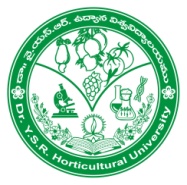 Res : 0877-2249957 Fax : 0877-2249957Mobile:7382633671/ 9704129080 Email: crs-tpty@gmail.comRes : 0877-2249957 Fax : 0877-2249957Mobile:7382633671 Email: headcrs_tirupati@drysrhu.edu.inSl.No.ParticularsQuantityRate1Preparation of raised seed bed1m X 5m2Acidlime, rangpur lime seed sowing 1m X 5m3Acidlime, rangpur lime seedling lifting in primary nursery, pruning and transplanting in polybags 1000 Nos4Irrigation for seed / seedling beds and nursery beds1 acre5Weeding in sweet orange budling / Rangpur lime seedling in nursery 1 acre6Removal of side shoots in sweet orange budlings and RGPL seedlings 1 acre7Top cutting Rangpurlime after budding and capping polycover  1000 Nos8Lifting and replanting of RGPL seedlings in the Secondary nursery   1000 Nos9Lifting and packing of sweet orange budlings with gunny bits 1000 Nos10Weeding in polythene covers  1000 Nos11Preparation of potting mixture by mixing soil with FYM and SSP along with filling polythene bags (6’ x 8’) 1000 Nos12Spraying in primary nursery  secondary nursery, sweet orange budlings and acid lime seedlings (poly bags)1 acre13T-budding with scion on rootstock1000 Nos14Drenching  in sweet orange, RGPL, Acid lime nursery beds 1 acre15Digging of pit 3’x3’x3’ feet 50 Nos16Planting of Acid lime, Sweet Orange etc in 3’x3’x3’ pit including incorporation of FYM & SSP50 Nos17Sample collection for sweet orange trees, powdering with liquid nitrogen, labelling tubes and making ready for the DNA/RNA/ protein isolation.10 No18Harvesting of Acid lime / Rangpurlime fruits50 trees19Harvesting of Sweet orange fruits100 trees20Drip checking & rectification1 acre21Rolling of Drip pipe lines 1 acre22Spreading of Drip pipe lines 1 acre23Spraying of micronutrients/pesticides/fungicides on acidlime/ Sweet orange /Rangpurlime plants                                                           1 acre24Brush cutter operation on roads sides, bunds and hedges 50 meters25Inter cultivation with power tiller/Tractor ploughing 1 acre26Broadcasting of sunhemp and other seed                                                                                                                                              (green manure) sowing                   1 acre27Cutting of sunhemp and green manure mulching of plant basins                                                      1 Acre28Irrigation Sweet orange/Acidlime/ Rangpurlime plant basins1 Acre29Application of bordeaux paste to sweet orange, acid lime, rangpur plants etc100 plants30Drenching of Sweet orange, acid lime plants basins with fungicide/ insecticides 100 plants31Weeding in Acid lime, Rangpurlime, Sweet orange plant basins and around bunds 1 Acre32Removal of wild bushes and grass leaves and weed plants 1 acre33Lifting and re-fixing of submersible motor (after repair) from bore well (each)1 Motor34Seed extraction charges for Rangpur or acid lime or any other citrus fruits 1 kg seed35Pruning of acid lime/sweet orange / rangpurlime (<5 years)100 Nos.36Pruning of acid lime/sweet orange / rangpurlime (>5 years)100 Nos.37Application, spreading of FYM to the plant basins of sweet orange / rangpurlime / acidlime 100 Nos38Application of NPK and incorporation of fertilizers to the plant basin sweet orange /rangpurlime /acidlime100 Nos.39Digging of trenches for pipe line (irrigation) repair work1 meter40Pruning and cleaning of hedge (running meter)10 meters41General cleaning of roads, bunds, channels, sething and thorny bushes removal (running meter)10 meters42Application of fertilizers to primary and sec. nursery sweet orange budlings, Acidlime and Rangpurlime seedlings1 acre43Spraying of micronutrients/pesticides with tractor mounted sprayer 1 acre44Collection of scion sticks from bud wood block 500 No45Cleaning and removal of mealy bug colonies in screen house and other related works (6 hours) 1 No